TPPU KEMITRAAN PAKET AThe text below is for question number 1-4 !Why does the writer write the text above? To tell the readers about the Independence DayTo inform the students about the camping programTo give information about the time of the program To ask the students to contact the commiteeWhom should the scout members meet to register for the program?The Chair Person The Committee Mr. Gunawan NandaHow long will the camping be held? Two days 					C. Four days Three days 					D. Five daysFrom the text we can conclude that .................will join the camping. All students of SMPN 1 Taruma Jaya All members of Scout Assocoation of SMPN 1 Taruma Jaya All Scout Associations of SMPN 1 Taruma Jaya All chair persons The following is for question number 5-7!What is being advertised?A telephone line 					C. A cozy house A wifi hotspot						D. A children bedroomWhat should you do if you want to order the house? Visiting the site 					C. Going to the store Calling Lia						D. Going to the home Where is the main bedrom? First floor 						C. Third floor Second floor 						D. Fourth floor The following text is for questions number 8-11!What is the text about? Fauzan, the writer’s brother The handsome and fabulous man My brother’s performance My brother ”...and got good scores in his subjects as well.”The underlined word refers to ... (last paragraph)Good score 						C. Fauzan’s brother Fauzan						D. A responsible student What is the main idea of the third paragraph?The writer's brother led the marching band at graduation day last year.Fauzan got a certificate to be the best cadet of the marching band.A good hobby could encourage somebody to be a good person.Fauzan applied to be a member of marching band.How did the writer feel at the graduation day of her brother's school?Distressed						C. HopefulWorried						D. ProudThe following text is for questions number 12 – 14!Why is the text written for?To ask the scout coaches to lead the discussion with all the scouts.To invite the scout coaches to prepare the camping next month.To inform the students to prepare the things needed.To ask the students to go camping next month.What should be prepared by the camping participants?Appliances, clothes, food stuff and regulations for participants.Clothes, appliances, food stuff  and location of the camping.  Tools, clothes, food stuff, and the timetable of the camping.Clothes, camping tools, cooking utensils and food stuff.To make the discussion run well, Mr. Rendi asks....the participants to discuss the preparation of the camping.Mr. Hakim and Mr. Indra to lead the discussion of the scouts.all coaches to be responsible for  the discussion of the scouts.the coaches to discuss the preparation of the camping activity.The following text is for question number 15 - What would the fox do with the Red Feather?Eat it.							C. Chase it.Leave it.						D. Release it.What did the dove do to help the Red Feather?Took  the hen and put it the sack.Pretended to have a broken wing.Brought the fox home and cooked it.Released the hen free and flew away.What can we learn from the story above?Always believe in your friend.A true friendship lasts forever.No one can live without a friend.A friend in need is a friend indeed.The following text is for question number 18 – 20 !“I found the door damaged due to the carelessness of the young female driver” (second paragraph). The underlined word is closest to meaning to ….broken   blended repaired flattened  “I wanted to call the police but she forbade me” (paragraph 2).  The underlined word refers to ….the writer the police the young female driver the insurance company clerkWhen did the problem settle?After the writer’s father talked to the woman.After the writer sent complain to the police.After the car was taken to the mechanic.When the writer called his father.From the text above we know that ….The young female driver drove carefully The writer’s father did nothing in the case The writer had no experience of driving car The police came to the location of the accidentThe following text is for questions number 22 – 25!What is the writer’s intention to write the letter?To give information about his university.To tell his friend his past experience.To say goodbye to his old friend.To remind his friend to study.What makes the writer feel as if he were part of  Doni’s family?Friendliness of Dony’s sister. Kindness of Dony’s parents.  His patience to help take care of Indra’s father.His generosity to provide food and drink in the hospital.Why does Indra feel so close to Dony?He likes to play badminton with him.He and Indra  have been friends for twenty years.He stayed in the hospital when his father was sick.He always helped Indra solve his problems when needed.    From the text we know that Indra ....is still in Jakarta has arrived in USA has a sister named Tanti is looking for a new university  The following text is for questions number 26 – 28 !Who had horns firstly?The male and female deer. The female deer. The male deer. The dog.How did the male deer cheat the dog to get his horns?By running fast in the race. By chatting with the dog. By borrowing the horns. By cheering the dog up.From the story we can learn that ….cheating others to get something is allowed  trusting others is not always good making someone happy is good helping each other is goodThe following text is for questions number 29 – 32 To make the soil around the jasmine wet, we have to ... it. prune						C. watchwater							D. fertilizeWhat can make the jasmine keeps blooming?Fertilizing it once a monthRemoving the dead leavesWatching out for certain pestsWatering the jasmines until soggy“ ... flowers and stems by pinching them off or using hand pruners” (tip 5).What does the underlined word refer to?Hand prunersGrowing seasonsBlooming jusminesLeaves, flower, and stems“ ... season to keep it moist, but not soggy.” (Tip 2)The underlined word is closest in meaning to ....sticky						C. clammysoaked						D. drainedThe following text is for questions number 33 – 34 The meeting will discuss about ...SMP  Taruna Bakti meetingthe important agenda of the schoolthe preparation of school anniversarythe final preparation of the farewell partyFrom the text, we know that  ....Bagus is invited to attend the meetingNada is a teacher of SMP Taruna BaktiThe meeting will be held in the afternoonAll OSIS members should attend the meetingThe following text is for questions number 35 – 36 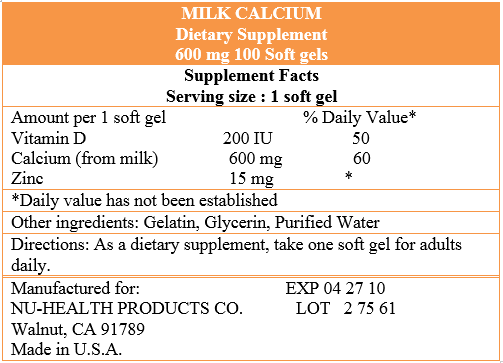 The form of the supplement is ….gel							C. liquidpill							D. powderWhat is the purpose of the text?To describe the use of Milk CalciumTo give the detail information about Milk CalciumTo tell about  the characteristic of  the Dietary SupplementTo explain the way to serve Milk Calcium as dietary supplementThe following text is for questions number 37-38  “Ups…sorry”The underlined word expresses about ….Apology						C. thankingForgiveness					D. gratitudeWhich statement tells us about expectation?Actually this is for our neighborhood bazaar.Hopefully, these foods will be sold out.What are you doing, mom?Sure, help yourself.The following text is for questions number 39-40…helping me						C. help mehelps me						D. helped…So							C. AlthoughThen						D. BecauseThe following text for questions number 41-43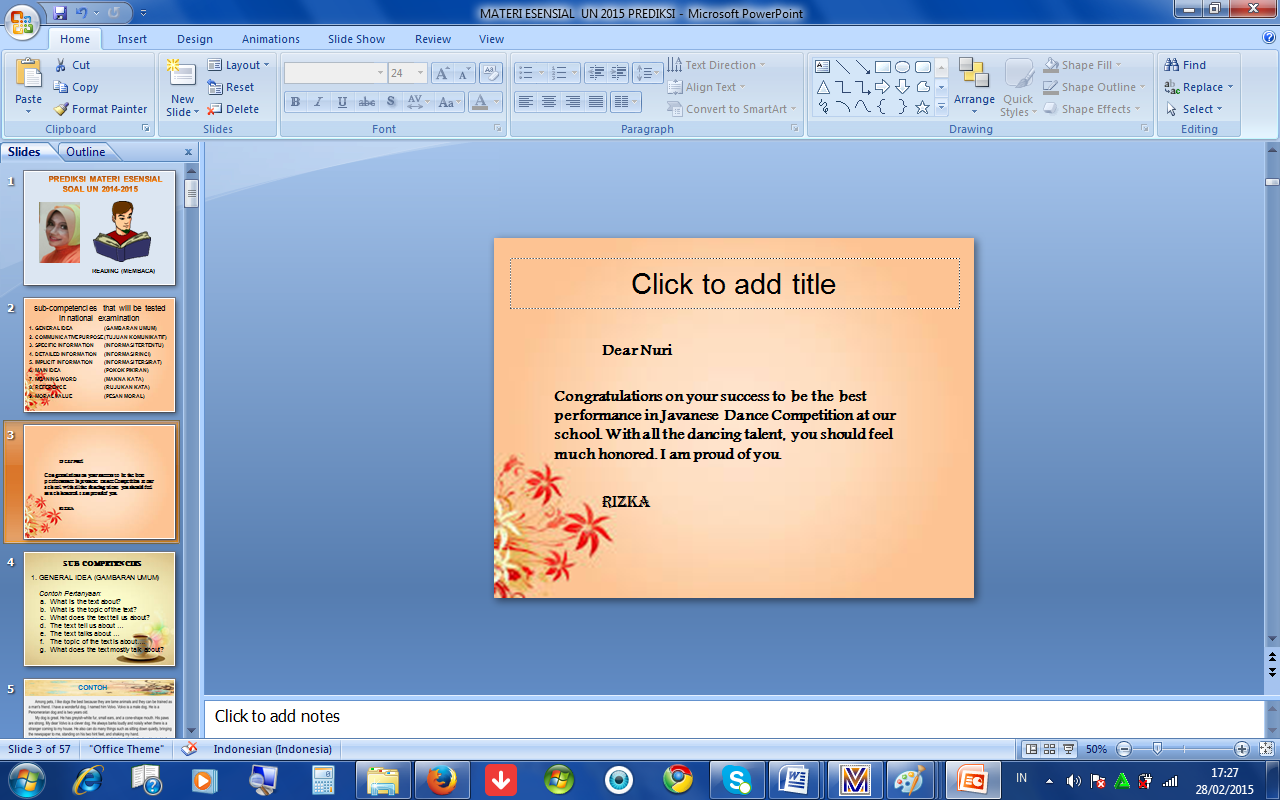 Rizka sends a card to Nuri in order to ... .ask for Nuri to be the best in Javanese Dance Competitionexpress his pride to Nuri for taking part in the competitioncongratulate on Nuri’s achievement in the competitioncelebrate Nuri’s victory as the best performanceFrom the text we know that ...Nuri gets the first winner in the competitionNuri feels much honored for her achievementRizka and Nuri have a wonderful dancing talentRizka feels annoyed for Nuri’s success in the competitionThe following text for questions number 43-44…What a beautiful girlWhat a high class competitionWhat a remarkable accomplishmentWhat a gorgeous drawing announcement…is							C. wasare							D. wereThe following text for questions number  45-47…came true						C. noticedchanged						D. made…Vocalists						C. personnelsSponsors						D. song writers..Commonly						C. activelyPersonally						D. toughlyArrange the words into a good sentenceassignment – in finishing – she – when – her – I – was – saw – her           1                  2              3         4         5    6       7        8        9  The correct arrangement is ….2-1-5-7-9-8-4-3-67-1-3-8-2-9-6-4-53-7-2-9-1-4-6-8-52-1-5-7-9-8-4-6-3Arrange the sentences into a good dialogueThe best arrangement is ….b-e-a-d-c-f						C. e-a-d-c-f-bb-f-a-e-c-d						D. e-b-f-a-d-cArrange the sentences into a good paragraphThe best arrangement is ….5 – 1 – 3 – 8 – 4 – 7 – 2 – 6 5 – 1 – 6 – 8 – 3 – 7 – 2 – 4 5 – 1 – 3 – 8 – 6 – 7 – 2 – 4 5 – 7 – 3 – 8 – 6 – 1 – 2 – 4 SCOUT ASSOCIATION OF SMP N 1 TARUMA JAYA To. All members To celebrate our Independence Day, we are going to go camping at Pangrango Mountain from August 14th to 16th, 2016. The contribution is Rp. 50.000,00 and for those who want to join the activity please contact Mr. Gunawan. Registration will be opened starting from August 5th, 2016. For further information, please contact the commitee.                                                                                                                              Nanda                                                                                                                     Chair Person FOR SALE!A cozy house. Located at Belimbing Street number 11, South Jakarta. The house consists of the following:A living room, a dining room, a study room, a kitchen, two bathrooms and a garage.Children’s bedroom upstairs and the main bedroom downstairs.Has 3000 V power, telephone line, and wifi hotspot.Serious buyer contacts: Lia 021-123456Fauzan, my brother, was very handsome and fabulous in his marching band costumes. He was the field commander of the marching band. He was chosen to lead the group at the graduation day in his school in June last year. I couldn't take my breath normally when I heard this. That event played an important role to improve my brother's performance. It encouraged him to increase his self-confidence.Fauzan seemed to become interested in marching band activity when he saw the website of his present school's achievement 3 years ago. That was the finalist of annual Grand Prix Marching Band in the national level. Soon after he started studying at the school, he applied to join the extracurricular activity as a mellophone cadet.He proved his potentials. Fauzan got better in performing his instrument. Every week passed by so quickly. He managed himself to be a disciplined and skilful member. He even got a certificate as the best cadet last year.When the time for the main team election came, Fauzan was chosen as one of the members that will compete and perform in December this year. He showed that good hobby could develop his good personality. He became a responsible student, he succeeded in the marching band and got good scores in his subjects as well.+6281226785922           Mr. Indra, please forward to others. As there will be a camping next month, I want all scout coaches to lead the dicussion with all the scouts related to  the preparation for the next camping activity.           Remind them to bring everything they need  like clothes, cooking utensils and food stuff.           Mr. Hakim and I will be responsible for the male scouts. Mrs. Susi and Ms. Dina will be with the girl scouts. In this way, the discussion will run well. Mr. Rendy (coordinator)       Once, there lived a hen called Red  Feather  because the color of her feather was red. One day, the fox caught the red feather and put it into a sack. He intended to bring the hen home and cooked it for dinner.         Suddenly, he saw a dove lying on the ground. The fox was delighted to find a dove, he thought of having a lot of food for dinner. He didn’t know that the dove was a friend of the red feather. The dove knew that the fox had caught the  Red Feather. He wanted to help the red feather by pretending to have a broken wing and lying on the ground for the fox to catch.       The fox left the hen in the sack trying to catch the dove. As the fox got closer, the dove instantly flew away leaving the fox. Meanwhile the fox was busy trying to catch the dove; the hen released herself from the sack and ran away as fast as possible. The fox wasn’t able to catch the dove so he decided to stop chasing. But when the fox came back to his sack, how shocked he was to find the Red feather had already gone. Finally the fox realized that he had nothing for dinner.  (Taken from 366 and More Fairy Tales, 1990)        A few years ago after getting my driving license, I borrowed my father’s car. I drove it long the way to  the park. I was driving slowly when suddenly I heard a bang on the back of the car. I felt my  body shaking. Soon I realized that I had been hit by another car.          I was so afraid that something terrible happened to my father’s car. I stopped the car, got out and checked the left side of the car. I found the door damaged due to the carelessness of the young female driver. I wanted to call the police but she forbade me. She told me that she would pay all the damage of the car by using her insurance company. I was unsure so that I called my father. A few minutes later he came to the location of the accident. My father talked to her. Finally the problem settled. After taking the car to the mechanic, I went home with my father’s car. I was so relieved that my father was not angry with me.Sudirman Street 205 Jakarta                                                               23rd August, 2015  Dear Dony, As you know I have been applying for various universities in USA. And after two years, I have finally been accepted and have received my admissions  letter as well as my visa. I am scheduled to leave in just three days. I am ever so excited, but so sad to be leaving you. This is actually what I’ll tell you, my best friend. We have been best friends for twenty years and have  understood  each other. We usually played badminton or climbed a mountain together, etc. One thing which is very important in my life is that you always helped solve my problems. As you always came to solve my problems whenever I needed, I then feel so close to you. I realized you were very kind when  you were always on my side and patiently helped  take care of my father two days before he passed away. You stayed in the hospital outside the ICCU room in which my father should have a specifictreatment. You brought  food and drink, too. And this makes me feel that you are really my best friend. The friendliness of your sister, Tanti, and your little brother, Fajar, always makes me remember you and your family. The kindness of your parents makes me feel as if I were part of your family. And now I have to leave you and our country for the sake of my future.  I wish you all the best for the future. You already have my email address, and I will send you my new address and new cell phone number as soon as I have them. Please promise to always keep in touch. Please share what you have in mind, and make me feel the distance will not separate us. Again, please always keep in touch with me. I am leaving. C.U.        Indra          Deer have horns, right? But long time ago, deer did not have any horns. Instead, dogs had horns. How did the deer get the horns? Here is the story.          It was a very hot day. A couple of deer went to a river to drink. They were 35 husband and wife. After arriving in the lake, they immediately drank some water.          Suddenly, the wife saw an animal coming. “My husband, who is he? Wow! He is very handsome with his horns,” said the female deer. “Oh, that’s my friend. He is a dog. By the way, did you say he is more handsome than me?” asked the male deer. He was jealous. “Of course not, you are still more handsome than he is. But I have to admit that his horns are beautiful. If you have those horns, I think you will look very attractive.” “Ok, then, I have an idea how to take the horns from the dog. Just wait here.”         “Hi, how are you?” asked the male deer to the dog. “I’m just fine,” answered the dog. “How about you?” “Not really good. You see my wife over there? She thinks that I cannot run fast like other male deer. Do you mind if we have a running race? I really want to practice,” said the male deer. “Don’t worry, my friend. Let’s  have the running race now.”           After that, the running match began. The male deer won. Then, he tried to cheer the dog up. “Well, don’t be sad. You cannot run fast because you have your horns on your head. What if you let me wear the horns,” asked the male deer. “OK, but please wear the horns carefully. I don’t want them to be broken.” “Don’t worry. I will be very careful,” replied the male deer. And then he immediately put the horns on his head. “Wow? My wife is right. I really look great with these horns,” said the male deer to himself. Then, they started the running race again. The male deer ran as fast as he could. He ran very fast and did not stop. He was trying to steal the dog’s horns.“Hey come back! Bring back my horns!” the dog was very angry.           Up to now, dogs always try to catch deer. The dogs want to get their horns back.Caring for JasmineProvide stakes for climbing jasmine. Many varieties of jasmine require stakes to climb in order to grow strong and healthyKeep the environment moist. Water the soil around the jasmine throughout the growing season to keep it moist, but not soggyFertilize the jasmine once a month. During the growing season, fertilizing the jasmine once a month will keep it blooming. Prune the jasmine. Throughout the growing season, remove dead leaves, flowers and stems by pinching them off or using hand pruners. Watch for pests. While jasmine generally isn't bothered by pests, it's still a good idea to watch out for certain insects that might affect its growthDear Nada,I would like to invite you to attend our meeting. It will be held on :Day / Date	: Monday,  February 20th 2017Time	: 14.00 – 15.00 p.m.Agenda	: Final preparation of farewell party of SMP Taruna BaktiPlace                 :  OSIS roomDon’t be late and see you there.OSIS leader,                                                                                BagusVina is coming to the kitchen. Her mom is busy cooking there.Vina is coming to the kitchen. Her mom is busy cooking there.Vina is coming to the kitchen. Her mom is busy cooking there.VinaMomVinaMomVinaMomVina:::::::What are you doing, mom?I am making a spaghettiMay I have some?Sure, help yourself. Actually this is for our neighborhood bazaar.Ups….sorry!It’s alright. Hopefully, these foods will be sold out.YeahTeguh just helped Wawan to repair his broken penTeguh just helped Wawan to repair his broken penTeguh just helped Wawan to repair his broken penWawanTeguh WawanTeguh::::Thank you for ….(39)It’s nothing.…. (40) you did a lot for me, I’ll buy you a glass of orange juice.You came at the right time. I am thirsty. Thanks Wawan.Sekar approaches Mita who is reading a novel in the school librarySekar approaches Mita who is reading a novel in the school librarySekar approaches Mita who is reading a novel in the school librarySekarMitaSekarMitaSekar:::::Hi Mita, I heard that you win the prestigious drawing competition.Congratulation.  …..(43)Thanks a lot, Sekar. By the way, why didn’t you join the competition?I didn’t hear about that.Oh, really? The announcement …. (44) in the board in front of the library. Sorry, I didn’t tell you before the competition.It’s okay. I ‘ll join it next time.               Born in Seoul, South Korea, on February 3rd, 1988, Cho Kyuhyun was expected to become a lawyer by his family. However, the plan (45) ... when he formed a band with his friends in high school. He enrolled as a trainee as SM Entertainment ( a talent agency) and debuted as a member of boy-band SUPER JUNIOR in 2006. Kyuhyun became one of the three main (46) ... of the band. With the band, Kyuhyun enjoyed both national and international stardom. A versatile entertainer, Kyuhyun has also been (47) ... involved in several solo projects. He performed in musical drama, sang for drama soundtracks, and hosted TV program.Lala meets Vivi to give a happy news.Lala meets Vivi to give a happy news.Lala meets Vivi to give a happy news.Lala meets Vivi to give a happy news.abcdefViviViviViviLalaLalaLala::::::Thanks. That’s because you always become my partner in practicing speaking English.Yeah, don’t mention it, Lala.Okay, let’s celebrate itOh, I just want to help youVivi, Mr. Bram just said that you got the best speaker in the English debating contest. Is that right?Congratulation on your success! You always do the best, my friend.(1)The liver is an organ, or body part, that removes wastes from the blood. (2)The hepatitis B, C, and D viruses can cause long-term liver problems. (3)Most cases of hepatitis are caused by a particle called a virus. (4)The hepatitis E virus usually causes a serious illness, and it can lead to death.(5)Hepatitis is a disease that damages the liver. (6)The hepatitis A virus causes the most common form of the diseases. (7)It is a mild, short- term illness. (8)There are seven different hepatitis viruses. 